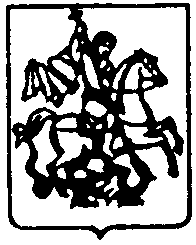 Правительство МосквыСИСТЕМА НОРМАТИВНЫХ ДОКУМЕНТОВ В СТРОИТЕЛЬСТВЕ МОСКОВСКИЕ ГОРОДСКИЕ СТРОИТЕЛЬНЫЕ НОРМЫДОШКОЛЬНЫЕ УЧРЕЖДЕНИЯМГСН 4.07-96ТСН 31-307-96г. МосквыДата регистрации: 18.09.96.ПРЕДИСЛОВИЕ1.РАЗРАБОТАНЫ Институтом общественных зданий Минстроя России (канд. архитектуры Смывина Л. А.  автор и научный руководитель; канд. архитектуры Гарнец А. М.  общая редакция), МНИИТЭП (арх. Каптерев К. В.), Департаментом образования г. Москвы (пед. Широкова Г. К., пед. Мазурчик А. И.), Минобразования РФ (канд. архитектуры Решетникова Н. В.), НИИ гигиены и профилактики заболеваний детей, подростков и молодежи ГК Санэпиднадзора РФ (канд. мед. Воронова Б. 3., канд. мед. Белявская В. И.), МГЦ Госсанэпиднадзора (сан. врач Синякова Н. В., сан. врач Пронина Л. И.), УГПС ГУВД г. Москвы (инж. Жиряков B. C., инж. Люликов В. В.).2. ВНЕСЕНЫ Москомархитектурой, Департаментом образования г.Москвы.3. ПОДГОТОВЛЕНЫ к утверждению и изданию Архитектурно-техническим управлением Москомархитектуры (арх. Шалов Л. А., инж. Щипанов Ю. Б.).4. СОГЛАСОВАНЫ с Департаментом образования г. Москвы, МГЦ Госсанэпиднадзора, УГПС ГУВД г. Москвы, Мосгосэкспертизой.5. ПРИНЯТЫ И ВВЕДЕНЫ В ДЕЙСТВИЕ распоряжением первого заместителя Премьера правительства Москвы от 08.05.96 № 572 - РЗП.1. ОБЛАСТЬ ПРИМЕНЕНИЯ1.1 Настоящие нормы разработаны в соответствии с требованиями СНиП 10-01-94 для г. Москвы и Лесопаркового защитного пояса (ЛПЗП) как дополнение и уточнение к нормативным документам в строительстве, действующим на территории г. Москвы и ЛПЗП, и распространяются на проектирование вновь строящихся и реконструкцию существующих зданий (помещений) дошкольных учреждений, независимо от их принадлежности и форм собственности.1.2 Настоящие нормы устанавливают основные положения и требования к размещению и организации системы зданий, земельному участку, территории, функциональным группам, составу и площадям помещений, объемно-планировочным решениям, освещению, инженерному оборудованию и внутренней среде образовательных дошкольных учреждений для практически здоровых детей.1.3 Настоящие нормы содержат обязательные, рекомендательные и справочные положения. Пункты настоящих норм, отмеченные знаком "*" являются обязательными.2. НОРМАТИВНЫЕ ССЫЛКИВ настоящих нормах приведены ссылки на следующие документы:2.1 СНиП 10-01-94 "Система нормативных документов в строительстве. Основные положения"2.2 СНиП 2.07.01-89* "Градостроительство. Планировка и застройка городских и сельских поселений" СНиП 2.08.02-89* "Общественные здания и сооружения" СНиП 23-05-95 "Естественное и искусственное освещение"2.5 СНиП 2.04.01-85 "Внутренний водопровод и канализация зданий" СНиП 2.04.05-91* "Отопление, вентиляция и кондиционирование" СНиП 2.04.07-86* "Тепловые сети" СНиП 2.01.02-85* "Противопожарные нормы" СНиП 2.04.09-84 "Пожарная автоматика зданий и сооружений"2.10 МГСН 2.01-94 "Энергосбережение в зданиях" (с изменениями № 1, № 2 и № 3)2.11 ВСН 59-88 "Электрооборудование жилых и общественных зданий. Нормы проектирования"Справочное пособие к СНиП 2.08.02-89* "Проектирование бассейнов", 1991 г.2.13 ВСН 2-85 "Нормы проектирования планировки и застройки Москвы"2.14 МГСН-1.01-94 "Временные нормы и правила проектирования, планировки и застройки Москвы (корректировка и дополнение ВСН 2-85)"2.15 "Нормы и правила планировки и застройки центральной части и исторических зон г. Москвы"3. ОСНОВНЫЕ ПОЛОЖЕНИЯ3.1 Дошкольные образовательные учреждения (далее в тексте  дошкольные учреждения) предоставляют педагогические и медицинские услуги по воспитанию, обучению, уходу и присмотру за детьми от 2 месяцев до 6 (7) лет, а также методическую помощь родителям или лицам, их замещающим, на основе утвержденных программ воспитания и обучения.К дошкольным учреждениям относятся следующие:детский сад с приоритетным осуществлением одного или нескольких направлений развития воспитанников (интеллектуального, художественно-эстетического, физического, др.);детский сад компенсирующего вида с приоритетным осуществлением квалифицированной коррекции отклонений в физическом и психическом развитии воспитанников;детский сад присмотра и оздоровления с приоритетным осуществлением санитарно-гигиенических оздоровительных мероприятий и процедур;детский сад комбинированного вида (на основе сочетания детских групп с вышеназванными направлениями обслуживания, в любом соотношении);детский сад физического и психического развития, поддержки и оздоровления всех воспитанников (Центр развития ребенка);Примечание. При реконструкции существующих зданий, а также в комплексах зданий, позволяющих в своих филиалах создавать дифференцированное обслуживание для разных возрастных групп детей, допускается сохранять прежнюю классификацию видов дошкольных учреждений:- детские ясли (для детей от 2 месяцев до 3 лет);- ясли-сад (для детей от 2 месяцев до 6  7 лет);- детский сад ( для детей от 3 лет до 6  7 лет). *3.3 Расчетная вместимость здания дошкольного учреждения, содержащего группы (группу) до 3 лет, не должна превышать 10 групп (200 мест); здания, содержащего детские группы от 3 лет  12 групп (240 мест). Расчетная вместимость здания учебно-воспитательного комплекса по сумме детских групп и ученических классов не должна превышать 16, общее расчетное число мест не должно превышать 360.Расчетная вместимость дошкольных образовательных учреждений (общее число мест) определяется заданием на проектирование, исходя из организационной структуры, расчетной вместимости детских групп, градостроительных и социально-демографических условий.*3.4 Расчетную наполняемость детских групп муниципальных дошкольных учреждений следует принимать: для детей от 1 года до 3 лет  15 мест; для детей от 3 до 7 лет  20 мест.В ДУ общего типа расчетную вместимость детских групп не допускается принимать менее 10 мест, в малых ДУ  менее 5 мест.Примечание. В муниципальных дошкольных учреждениях групповые ячейки должны проектироваться универсальными: групповая ячейка для детей до 3 лет должна иметь необходимые площади и комплекты санитарно-технического оборудования для размещения 15 детей, групповая ячейка для детей от 3 лет  для размещения 20 детей.В дошкольных учреждениях общего типа групповые ячейки должны иметь состав и площади помещений, а также комплекты санитарно-технического оборудования, обеспечивающие возможность размещения не менее 10 детей, в малых дошкольных учреждениях (на 1  3 группы)  не менее 5 детей в каждой групповой ячейке.3.5 В разновозрастных группах, при проведении занятий, детская группа делится на две подгруппы, исходя из дифференцированных программ обучения, а также для организации игр детей по подгруппам и индивидуальной работы с ребенком. Число детей в подгруппе должно быть не более 10.Число детей в подгруппе, единовременно занимающихся в бассейне с одним инструктором по плаванию, должно быть не более 10.Число мест в детских группах детских кружков иностранного языка должно быть не более 10, в остальных кружках и секциях  не более 20.4. ТРЕБОВАНИЯ К ОРГАНИЗАЦИИ СЕТИ И ТИПЫ ДОШКОЛЬНЫХ УЧРЕЖДЕНИЙ4.1 Дошкольные учреждения, предусматриваемые на различных уровнях жилого комплекса (микрорайона, квартала и т.п.), должны составлять единую сеть, предоставляющую разнообразное комплексное и приближенное к жилью обслуживание, в соответствии с потребностями и спросом семей с детьми дошкольного возраста. Расчетная потребность в ДУ определяется на основе демографических данных, прогноза соответствующего спроса и потребностей населения (при реконструкции жилых комплексов  с учетом существующего фонда зданий дошкольных учреждений), а также в соответствии с ВСН 2-85, МГСН-1.01-94 и Нормами и правилами планировки и застройки центральной части и исторических зон г. Москвы.4.2 При выборе типов зданий и комплексов дошкольных учреждений следует руководствоваться Приложением 1 (справочное).Примечание. 1. Типы дошкольных образовательных учреждений выбираются для проектирования по согласованию с Департаментом образования.2. Сокращения (аббревиатура) названий типов дошкольных учреждений приводятся в Приложении 1 (справочное).4.3 При принятии решения о размещении ДУ в жилой застройке в зависимости от градостроительных условий следует руководствоваться Приложением 2 (рекомендуемое), а также ВСН 2-85, МГСН-1.01-94 и Нормами и правилами планировки и застройки центральной части и исторических зон г. Москвы.4.4 В качестве объектов массового строительства рекомендуется номенклатура типов ДУ с учетом особенностей их размещения в жилой застройке, приведенная в Приложении 3 (рекомендуемое).4 5 При проектировании следует принимать следующие оптимальные величины ДУ:ДУ общего типа  от 4 до 10 детских групп;ЦДВ  от 6 до 12 детских групп;групповых отделении КДВ  от 2 до 6 при общем числе детских групп в комплексе  не более 60;дошкольного отделения УВК  от 2 до 6 детских групп при школьном отделении не более 12 ученических классов;Малых ДУ  от 0,5 до 3 детских групп;Прогулочных групп и дежурных групп кратковременного присмотра  не более 2 детских групп;ДУ типа "Семейный детский сад"  не более 0,5 детской группы.4.6 Число мест в прогулочных группах кратковременного присмотра определяется заказчиком или принимается ориентировочно 5 мест в прогулочных группах и 1 место в дежурных группах кратковременного присмотра на каждую 1000 жителей микрорайона (поселения).4.7 Здания ДУ общего типа следует проектировать универсальными, что достигается включением в их состав обязательного набора помещений и площадей, предусматриваемого настоящими нормами.Проектирование специализированных зданий ДУ осуществляется только за счет включения дополнительных (специализированных) помещений (площадей), предусматриваемых как в составе групповой ячейки, так и общими для всех или нескольких детских групп.4.8 Пропускная способность бассейнов в зданиях ДУ, в том числе с учетом их использования детскими группами нескольких ДУ, отдельно стоящих зданий бассейнов на несколько ДУ, определяется из условий обслуживания одной ванной бассейна площадью 60  75 м2  30 детских групп при одноразовом посещении бассейна в неделю и 15 детских групп  при двухразовом обучении детей плаванию.При закаливающем купании такая ванна обеспечивает пропускную способность в 60 детских групп в неделю при одноразовом купании и 30 детских групп  при двухразовом.Бассейн с ванной площадью 20  30 м2 применяется только для закаливающего купания и обеспечивает пропускную способность в 30 детских групп в неделю при одноразовом купании и 15 детских групп в неделю  при двухразовом.4.9 Помещения детских кружков и секций (гимнастики, хореографии, изобразительных видов творчества, иностранных языков, музыкальных, компьютерных игр) а системе ДУ рекомендуется дополнительно предусматривать по требованию заказчика или ориентировочно по 3  4 помещения на каждые 10000 жителей микрорайона (поселения).Кружковые помещения предусматриваются в составе ЦДВ, УВК и (или) по помещениям в ДУ общего типа.Примечание. При включении в ДУ дополнительных, не предусмотренных настоящими нормами помещений для занятий детских кружков и секций, их состав и площади уточняются с Департаментом образования.5. ТРЕБОВАНИЯ К РАЗМЕЩЕНИЮ И ОРГАНИЗАЦИИ ЗЕМЕЛЬНОГО УЧАСТКА*5.1 При всех типах ДУ необходимо предусматривать земельный участок, в составе которого выделяется зона игровой территории и хозяйственная зона, с разграничением соответствующих технологических процессов.Примечание. 1. В дежурных группах кратковременного присмотра в жилых комплексах участок может быть заменен открытой террасой и отдельно  площадкой для мусоросборников.2. Для дежурных групп кратковременного присмотра за детьми в общественных зданиях земельные участки можно не предусматривать.*5.2 Расстояние от границ участка ДУ (здания и игровой территории) до красных линий следует принимать не менее 25 м, от границ участка (игровой территории) до жилых или иных общественных зданий  не менее 12 м. Размещение в жилой застройке и расстояния от здания ДУ до других зданий и сооружений следует принимать в соответствии со СНиП 2.07.01-89*, ВСН 2-85, МГСН-1.01-94, Нормами и правилами планировки и застройки центральной части и исторических зон г. Москвы.*5.3 Общая площадь земельного участка отдельно стоящего здания ДУ принимается из расчета не менее 650 м2 на каждую детскую группу, у встроенного ДУ  не менее 570 м2 на каждую детскую группу.Примечания: 1. Если расчетное число детей в детских группах ДУ не превышает 10, площадь участка принимается из расчета не менее 350 м2 на одну группу у отдельно стоящих зданий и 225 м2 на одну группу  у встроенных.2. В условиях затесненной застройки, при реконструкции зданий, при организации участка на сложном рельефе, а также в жилых комплексах с повышенной интенсивностью использования территории допускается сокращение площади участка ДУ. Сокращение площади участка осуществляется за счет сокращения площади озеленения, при сохранении санитарных разрывов между площадками (п. 5.17).*5.4 При организации участка ДУ, необходимо предусматривать кольцевой у отдельно стоящего здания или полукольцевой у пристроенного здания автомобильный проезд или зону, обеспечивающую возможность проезда автомобиля.5.5 Отдельно стоящее здание ДУ следует размещать в границах участка, при этом участок может примыкать к зданию ДУ лишь с части сторон. Выходы из здания для вывода детских групп на участок должны располагаться со стороны примыкания участка.5.6 Если здание ДУ решается как "шумозащищенное" (групповые обращены в противоположную от источника шума сторону), игровую территорию следует располагать со стороны групповых.5.7 В отдельных случаях (встроенное ДУ, недостаточная или неинсолируемая территория у здания ДУ, др.), по согласованию с органами Госсанэпиднадзора, часть или всю игровую территорию допускается размещать в отрыве от здания ДУ или участка, к нему примыкающего. Расстояние от входов в здание или от границ участка до участка, размещаемого в отрыве от здания, не должно превышать 50 м.*5.8 Зона игровой территории должна включать в себя:групповые площадки, индивидуальные для каждой детской группы, площадью по 180 м2;площадь озеленения, из расчета 120 м2 на каждую детскую группу;общую физкультурную площадку площадью 200 м2 для ДУ (отделений) вместимостью от 4 до 8 групп и 250 м2 для ДУ с числом групп 9 и более.Примечание. Если в здании ДУ вместимость детских групп предусматривается 10 и менее детей, площади указанных в п. 5.8 компонентов игровой территории принимаются вдвое меньше.5.9 В составе игровой зоны дополнительно можно предусматривать следующие элементы: солярий, парк крупноразмерных игрушек, лыжню, зимний каток, велосипедную дорожку, площадку для изучения правил дорожного движения. Другие элементы  по согласованию с органами образования.5.10 . При встроенных ДУ (групповых отделениях) вместимостью не более 4 групп, при малых ДУ, блокируемых с жилыми домами, а также у прогулочных групп в качестве игровой территории допускается предусматривать только групповые площадки, размещаемые на придомовой территории, с необходимыми отступами и санитарными разрывами между площадками (пп. 5.2; 5.17).5.11 Игровая территория дежурной группы кратковременного присмотра выделяется на озелененной придомовой территории кик групповые площадки площадью не менее 60 м2 для каждой детской группы, с необходимыми отступами и санитарными разрывами между площадками (пп. 5.2; 5.17).Примечание. Если игровая территория групп кратковременного присмотра заменяется открытыми террасами при здании, площадь террасы для каждой группы принимается не менее 30 м2.5.12 Участок ДУ типа "Семейный детский сад" выделяется как групповая площадка на озелененной придомовой территории площадью не менее 60 м2 и может быть огорожен живой изгородью.5.13 При каждой групповой площадке для защиты от солнца, ветра и осадков должны предусматриваться навесы, огороженные с трех сторон. Иные решения принимаются при согласовании с органами образования и Госсанэпиднадзора.Пол навеса должен быть деревянным. Допускаются иные решения по согласованию с органами Госсанэпиднадзора.Примечание. При дежурных группах кратковременного присмотра, ДУ типа "Семейный детский сад" и прогулочных группах навесы могут не предусматриваться.5.14 Игровые площадки должны иметь травяное покрытие. Кроме травяного покрытия, частично (но не более чем на половине площадки) может предусматриваться твердое или грунтовое покрытие, укрепленное песчаной подсыпкой или мелкой каменной крошкой. Допускается применение тротуарной плитки.Асфальтовое покрытие на групповых и общей физкультурной площадках не допускается.5.15 На групповых площадках допускается предусматривать стационарное игровое оборудование, серийно выпускаемое или выполняемое на заказ. Если изготовление оборудования осуществляется по индивидуальному заказу, его применение допускается при согласовании с Госсанэпиднадзором при наличии сертификатов  гигиенического и соответствия.5.16 На площади озеленения предусматриваются травяное покрытие, цветники, кустарники и деревья, не ядовитые и не способные ранить ребенка (без острых шипов и т.п.).Деревья должны высаживаться не ближе 10 м от стен здания ДУ, кустарник  1,5м.5.17 В площадь озеленения включаются защитные полосы между элементами участка, обеспечивающие санитарные разрывы:не менее 3 м между групповыми площадками, между групповой и спортивной площадками;не менее 6 м между групповой и хозяйственной площадками; между общей физкультурной и хозяйственной площадками;не менее 2 м между ограждением участка и групповыми или общей физкультурной площадками.5.18 Общая физкультурная площадка может оборудоваться сеткой для двухкомандных игр (бадминтон, пионербол, детский теннис), детскими баскетбольными щитами, прочим оборудованием по усмотрению заказчика (органов образования).Примечание. Габариты площадки для двухкомандных игр ориентировочно принимаются 6 х 9 м.5.19 В состав хозяйственной зоны входит хозплощадка, которая предусматривается одновременно как разворотная площадка для грузового автомобиля, с местом для разгрузки и площадкой для мусоросборников.*5.20 Площадь хозяйственной площадки следует принимать равной:для ДУ с числом детских групп 4 и более  100 м2;для малых ДУ (групповых отделений)  75 м2;для зданий ЦДВ с числом детских групп 10 и более  120 м2;для УВК с общим числом детских групп и ученических классов не более 12  120 м2, при большей вместимости  150 м2.Примечание. 1. При организации централизованного пищеблока в составе КДВ, хозплощадка при пищеблоке предусматривается площадью 150 м2.2. Хозплощадка здания УВК предусматривается общей на школьное и дошкольное отделения.5.21 В состав хозяйственной зоны дополнительно разрешается включать овощехранилище (площадью не более 50 м2), огород, ягодник, фруктовый сад, площадку для содержания домашних животных и птиц, прочие элементы подсобного хозяйства (по согласованию с органами образования и Госсанэпиднадзора).Примечание. В пригородных районах ЛПЗП в составе хозяйственной зоны участков ДУ допускается предусматривать сарай, парник или теплицу, гараж для автомобилей ДУ.*5.22 При встроенных ДУ общего типа, при встроенных малых ДУ (отделениях), дежурной группе кратковременного присмотра, вместо хозплощадки предусматривается загрузочная площадка со стороны пищеблока ДУ и площадка мусоросборников, размещаемая с внешней по отношению к жилому дому стороны проезда (или не ближе 12 м от стены жилого дома).*5.23 Хозяйственная площадка должна иметь твердое покрытие и размещаться при входах в загрузочную пищеблока и, желательно, в постирочную.Мусоросборники отдельно стоящих зданий ДУ следует размещать только на хозяйственной площадке.*5.24 С целью защиты от несанкционированного проникновения и контактов, а также предотвращения самовольного ухода детей, участок ДУ должен быть огорожен оградой высотой не менее 1,6 м. Ограда не должна иметь горизонтальных членений, а также острых завершений вертикальных прутьев. Расстояние между вертикальными элементами ограждения должно быть не более 0,1 м.Примечание. Применение более низкой ограды или замена ее живой изгородью допускается при согласовании с органами образования и Госсанэпиднадзора.5.25 В составе участка здания ЦДВ, содержащего детские группы, следует предусматривать огораживаемую игровую территорию собственно детских групп, размещаемых в здании ЦДВ, и неогораживаемую или частично огораживаемую благоустроенную территорию для приходящих из других ДУ групп детей или детей с родителями.Состав и площадь игровой территории детских групп ЦДВ принимаются по аналогии с игровой территорией ДУ общего типа.Состав и площадь неогораживаемой территории определяются заданием на проектирование.5.26 По решению органов местного самоуправления и образования допускается двойное использование игровой территории участков ДУ: детскими группами ДУ и неорганизованными детьми дошкольного возраста с родителями, проживающими на прилегающей территории, в вечернее время или по выходным дням. В этом случае следует дополнительно огораживать территорию участка, не предназначенную для неорганизованных посетителей.5.27 Игровая территория дошкольного отделения УВК может отгораживаться от территории участка школьного отделения живой изгородью.Игровая территория дошкольного отделения может располагаться в отрыве от здания и в отрыве от участка школьного отделения по аналогии размещения игровой территории в отрыве от здания ДУ общего типа (п. 5.7).5.28 Горизонтальная поверхность участка (включая грунтовые площадки, площадки с твердым покрытием, пешеходные дорожки и автомобильные проезды, а также границы между ними) должны решаться без уступов, о которые ребенок мог бы споткнуться.Перепады уровней высотой 0,15м и более должны сопровождаться соответствующей организацией лестниц (пандусов) и ограждения.Лестницы, имеющие более 3 ступеней, должны иметь ограждения с поручнями для детей.Примечание. Указанные ограничения не распространяются на специально проектируемое игровое оборудование на участке.5.29 На участке необходимо предусматривать наружное освещение, в том числе игровой территории и входов в здание. Наружные светильники должны крепиться на высоте не менее 1,6 м.5.30 При организации вертикальных или наклонных светопрозрачных ограждений в составе ограждений участка (веранды, террасы, галереи, игровые комплексы), допускается применение оконного незакаленного стекла, с членениями переплета не более 0,4 м при квадратном членении или 0,3 х 0,6 м  при прямоугольном.5.31 Участок малого ДУ с жильем для персонала в многоквартирном доме, в части требований к зонированию, площади, оборудованию, ограждению  следует проектировать по аналогии с участком встроенного малого ДУ. При блокировке ДУ с жилым домом владельца (арендатора) ДУ, в свою очередь, имеющего приусадебный участок, связь участка ДУ с придомовым участком (наличие ограды, калитки между двумя участками) может предусматриваться при согласовании с органами Госсанэпиднадзора.6. ТРЕБОВАНИЯ К ОБЪЕМНО-ПЛАНИРОВОЧНЫМ РЕШЕНИЯМ6.1 Варианты возможных приемов размещения ДУ в жилой застройке приведены в Приложении 4 (рекомендуемое). Прочие условия размещения ДУ  в соответствии с требованиями действующих норм или по согласованию с государственными органами санэпиднадзора и противопожарной службы.*6.2 ДУ общего типа должны включать следующие функциональные группы помещений: групповые ячейки  изолированные автономные помещения, принадлежащие каждой детской группе; специализированные помещения для занятий с детьми, предназначенные для поочередного использования всеми или несколькими детскими группами; сопутствующие помещения (медицинские, пищеблок, постирочная) и служебно-бытовые помещения для персонала.Дополнительные функциональные группы помещений предусматриваются заданием на проектирование по согласованию с государственными органами образования, санэпиднадзора, противопожарной службы.Функциональная структура ДУ различных типов принимается по Приложению 5 (обязательное).6.3 Здания ДУ следует проектировать высотой не более 3 этажей. На третьем этаже трехэтажных зданий следует располагать только групповые ячейки старших возрастных групп детей (от 4 лет), залы и иные специализированные помещения для работы с детьми, служебно-бытовые и рекреационные помещения.6.4 Мансардные этажи допускается применять в пределах регламентируемой настоящими нормами этажности зданий ДУ. В них следует размещать специализированные помещения для работы с детьми, кружковые, рекреационные.*6.5 Все основные помещения ДУ следует размещать в надземных этажах. Допускается размещение постирочной, кладовой овощей, кладовой садового инвентаря, дополнительных (к нормируемым) кладовых помещений  в подвальных и цокольных этажах.*6.6 Высота помещений ДУ в чистоте должна быть не менее 3 м.*6.7 Допускается по согласованию с органами Госсанэпиднадзора снижать высоту помещений туалетной, раздевальной, буфетной, а также спальни, в двухуровневых групповых ячейках до 2,5 м.*6.8 Допускается снижать до 2,2 м высоту части помещений игрового пространства групповой ячейки ("домашний уголок", веранда-оранжерея, модуль-театр, модуль-сказка и т.п.), а также до 1,8 м уровни подвесных или наклонных потолков над частью групповой, составляющей не более 20 % ее площади.*6.9 Прогулочные группы, "Семейный детский сад", дежурные группы кратковременного присмотра, размещаемые в жилых зданиях, допускается проектировать с высотой жилых этажей.6.10 Набор типов групповых ячеек и их соотношение в здании ДУ определяются заданием на проектирование, по расчету, исходя из возрастной комплектации детей или в соответствии с Приложением 6 (рекомендуемое).Примечание. Групповые ячейки ясельных групп (детей до 3 лет) в зданиях ДУ общего типа, по согласованию с Департаментом образования, допускается проектировать по составу и площадям помещений аналогичными групповым ячейкам детей от 3 лет.*6.11 В планировочной структуре зданий ДУ следует предусматривать принцип групповой изоляции  при котором групповая ячейка является местом основного пребывания детей каждой конкретной детской группы, с осуществлением основных групповых, по подгруппам и индивидуальных занятий с детьми, игр, оздоровительных мероприятий, отдыха, дневного сна, переодевания и кормления детей.Примечание. 1. Допускается, при согласовании с органами Госсанэпиднадзора, организация питания в обеденном зале с единовременной посадкой 2 групп детей.2. Общие мероприятия (праздники, детские спектакли) в залах для музыкальных и гимнастических занятий ДУ допускается предусматривать не более чем для 2 групп детей (или с общим числом детей не более 50), в зале-арене ЦДВ  с общим числом групп не более 5 (или с общим числом детей не более 100).*6.12 Раздевальные групп детей от 4 лет, групповые ячейки которых располагаются на втором или третьем этажах, допускается размещать на первом этаже, при входе в здание.*6.13 Из раздевальной каждой групповой ячейки (или групповой, если раздевальная решается отдельно) должен предусматриваться удобный и короткий доступ к наружному выходу из здания.Второй эвакуационный выход из групповой ячейки в том числе наружный, может предусматриваться из любого ее помещения.6.14 В зданиях ДУ следует предусматривать один вход не более чем на 4 группы.В ДУ общего типа ясельные группы (для детей до 3 лет) следует располагать преимущественно на первом этаже, с самостоятельными входами с участка.*6.15 Входы в здание следует проектировать с тамбуром глубиной не менее 1,6 м.6.16 При входах для детских групп вместо обычного тамбура могут предусматриваться тамбуры-шлюзы для накопления детей всей группы перед выходом на участок. Тамбур-шлюз должен иметь естественное освещение, ширину не менее 1,6 м, глубину (расстояние по пути следования)  до 6 м.6.17 При входах в здание со стороны участка могут предусматриваться туалеты для пользования детьми во время прогулки.6.18 При входах для детских групп следует предусматривать саночную-колясочную площадью не менее 12 м2 каждая.6.19 В зданиях ЦДВ для приходящих (из соседних ДУ) групп детей следует предусматривать по расчету раздевальные верхней одежды, площадью не менее 16 м2 каждая.Примечание. В зданиях отдельно стоящих бассейнов, обслуживающих несколько ДУ, достаточно иметь по две раздевальные верхней одежды на каждую ванну бассейна.*6.20 В ДУ на 4  7 детских групп следует иметь один зал для музыкальных гимнастических занятий площадью не менее 80 м2, в ДУ на 8  10 (12) групп  два зала площадью не менее 80 + 50 м2, с кладовой при каждом зале площадью не менее 6 м2.*6.21 В малых ДУ и встроенных групповых отделениях вместимостью не более 4 групп залы для музыкальных и гимнастических занятий могут не предусматриваться.6.22 Группу медицинских помещений вместе с изолятором в ДУ общего типа вместимостью 4  6 групп следует размещать на первом этаже в непосредственной близости от входа в здание либо с организацией отдельного наружного выхода из изолятора.*6.23 В ДУ вместимостью 7 и более групп из изолятора необходимо предусматривать отдельный наружный выход.6.24 В зданиях УВК пищеблок, зальные помещения (бассейн, спортивный зал для дошкольников и младших школьников, помещения для музыкальных занятий, детских утренников и спектаклей), часть помещений детских кружков и секций, медицинских, а также с компенсирующей и оздоровительной функциями допускается проектировать общими на школьное и дошкольное отделения. Состав и площади этих помещений определяются заданием на проектирование по согласованию с Департаментом образования.6.25 Постирочные в ДУ общего типа следует проектировать из расчета стирки 1/3 объема белья. Иные условия, а также площади постирочных и технологическая схема стирки белья в иных типах ДУ определяются заданием на проектирование, в зависимости от местных условий.6.26 В зданиях ДУ общего типа на 6 групп и более при постирочных следует предусматривать помещение для сдачи и сортировки белья, стираемого в городских-прачечных, площадью не менее 6 м2, с организацией отдельного наружного выхода.*6.27 Внутри здания входы в постирочную и сушильную-гладильную из общего коммуникационно-рекреационного пространства предусматриваются через тамбур.*6.28 Расположение входов в групповые ячейки напротив входов в постирочную и сушильную-гладильную не допускается.6.29 Раздаточная пищеблока ДУ общего типа на 6 и более групп должна предусматриваться отдельным помещением.*6.30 Расположение входов в групповые ячейки напротив входов в пищеблок не допускается.6.31 Вблизи раздаточной пищеблока в зданиях ДУ в 2 и 3 этажа необходимо предусматривать лифт или грузовой подъемник для вертикальной транспортировки пищи. Лифт в здании следует предусматривать изолированно от общего коммуникационно-рекреационного пространства здания.Примечание. Лифтовой холл может использоваться в качестве тамбура при раздаточной пищеблока или непосредственно объединяться с раздаточной в одном помещении.6.32 ДУ должны решаться на основе требований доступности для инвалидов, передвигающихся в кресле-коляске (родителей детей, а также обслуживающего персонала). Для инвалидов должен обеспечиваться доступ в общее коммуникационно-рекреационное пространство здания, в специализированные помещения для обслуживания детей (кроме бассейна),помещения для детских кружков и секций, медицинские, общие помещения с функциями коррекции и оздоровления детей, служебно-бытовые.6.33 Инсоляция помещений ДУ должна предусматриваться в соответствии с нормами, действующими на территории Москвы.6.34 Ориентацию окон помещений по сторонам горизонта следует принимать:групповой 180 градусов (оптимальная), при допускаемой в секторе от 85 до 275 градусов;спальни, медицинской и процедурной комнат, комнаты коррекции  90 градусов (оптимальная) при допускаемой любой;зала для музыкальных и гимнастических занятий, кружковых помещений, палат изолятора  180 градусов (оптимальная), при допускаемой любой;кухни, заготовочного цеха  360 градусов, при допускаемой любой.Примечание. 1.Для исключения перегрева помещений необходимо предусматривать солнцезащиту при ориентации окон групповых, спален, залов для музыкальных и гимнастических занятий, кружковых помещений, комнаты коррекции, палат изолятора, кухни, заготовочного цеха, обращенных на азимуты 200  275 градусов.2. При комбинированном (угловом, боковом и верхнем, боковом и верхне-наклонном) естественном освещении, ориентация групповых и спален не ограничивается.6.35 Освещать естественным верхним (верхне-наклонным) светом допускается  раздевальные и туалетные групповых ячеек, комнаты психологической разгрузки детей ("домашние уголки") и взрослых, комнаты персонала, залы для музыкальных и гимнастических занятий, зал с ванной бассейна, зал разминки при бассейне, помещения детских кружков и секций, фрагменты коммуникационно-рекреационного пространства.6.36 Туалетные групповых ячеек допускается освещать вторым светом.*6.37 Допускается не предусматривать естественного освещения в буфетных, приемных изолятора, комнатах персонала, кладовых (в том числе в кладовой чистого белья, если комната кастелянши предусматривается отдельно), в моечной кухонной посуды.*6.38 Расположение оконных проемов групповых и спален непосредственно над окнами кухни и постирочной не допускается.6.39 ДУ общего типа вместимостью 4  8 детских групп, малые ДУ, групповые отделения КДВ, УВК с общим числом детских групп и ученических классов не более 8, а также дежурные группы кратковременного присмотра допускается по согласованию с органами санэпиднадзора встраивать в первые два этажа многоквартирных жилых зданий.*6.40 Встроенные ДУ общего типа и встроенные малые ДУ, должны отвечать всем требованиям, предъявляемым к отдельно стоящим зданиям.6.41 Прогулочные группы следует размещать в первых этажах жилых зданий.6.42 ДУ типа "Семейный детский сад" может располагаться в жилой квартире владельца ДУ, имеющей двухстороннюю или угловую ориентацию и расположенной на любом этаже не выше пятого, по согласованию с органами Госсанэпиднадзора и Государственной противопожарной службы.6.43 ДУ общего типа, малые ДУ, групповые отделения КДВ, УВК с общим числом детских групп и ученических классов не более 12 могут предусматриваться встроено-пристроенными (пристроенными) с торцов и (или) с фасадных сторон многоквартирных жилых домов. Ширина стилобатной части пристройки должна приниматься с учетом противопожарных требований (п. 9.9).6.44 Допускается проектирование малых ДУ, объединенных с жильем для персонала: квартирой в многоквартирном жилом доме, индивидуальным жилым домом.*6.45 Входные узлы, внутренние коммуникационно-рекреационные пространства и инженерные коммуникации встроенных и встроено-пристроенных ДУ общего типа, малых ДУ, групповых отделений КДВ, УВК следует предусматривать автономными.*6.46 Входные узлы и внутренние коммуникационно-рекреационные пространства дежурных групп кратковременного присмотра (дневных и круглосуточных), а также прогулочных групп детей следует предусматривать автономными.При зданиях ДУ допускается предусматривать полуоткрытые неотапливаемые или отапливаемые помещения  саночные-колясочные, кладовые хранения крупноразмерных игрушек, садового инвентаря; отапливаемые помещения  остекленные веранды-оранжереи, а также открытые помещения  открытые террасы, террасы-манежи, террасы-солярии.*6.48 При проектировании открытых террас в уровне второго или третьего этажей, могут применяться эксплуатируемые кровли, с организацией второго эвакуационного выхода с каждой террасы. Устройство второго эвакуационного выхода с эксплуатируемой кровли или с террасы в уровне третьего этажа по наружной металлической лестнице не допускается.7. ТРЕБОВАНИЯ К ПОМЕЩЕНИЯМ ОСНОВНОГО ПРЕБЫВАНИЯ ДЕТЕЙ*7.1 Состав помещений групповых ячеек различных типов следует принимать по Приложению 7 (обязательное).*7.2 Все помещения ясельной групповой ячейки должны располагаться на одном этаже и на одном уровне.Помещения групповой ячейки для детей 3  6 (7) лет допускается располагать как на одном уровне, таи и двух-трех, с перепадом отметок пола с высотой не более чем в пол-этажа, а также в два уровня с перепадом не более чем один этаж при размещении части помещений обоих уровней раскрытыми в общее двухсветное игровое пространство (групповую).Между помещениями групповой, игр и занятий по подгруппам, "домашним уголком", остекленной верандой и открытой террасой должна предусматриваться визуальная связь.*7.3 Площадь основных помещений групповых ячеек различных типов принимается по Приложению 8 (обязательное).Площади дополнительных помещений групповых ячеек различных типов принимаются по Приложению 9 (рекомендуемое).*7.4 ДУ типа "Семейный детский сад" при обслуживании до 5 детей допускается размещать в квартире при общей площади не менее 40 м2, до 10 детей  в квартире при общей площади не менее 60 м2*7.5 В раздевальных следует предусматривать шкафы с подсушкой для верхней одежды и обуви детей, скамьи (пуфы) для переодевания. При устройстве в групповой ячейке специального помещения сушки одежды, шкафы для верхней одежды проектируются без подсушки.7.6 На площади групповой должны предусматриваться:место для кормления детей и занятий с детьми (необходимые габариты зоны на группу в 20 детей  4,65 х 5,75 м, на группу (подгруппу) в 10 детей  3,9 х 4,8м);место тихих игр, .сформированное игровым оборудованием в виде 2  3-х относительно изолированных полузамкнутых площадок (с ориентировочными габаритами 2 х 2 м каждая).*7.7 Низ оконных проемов над уровнем пола групповой должен быть не выше 0,6 (0,75) м. Если применяется комбинированное (верхне-боковое, верхнее и боковое) освещение, не менее 1  2 боковых оконных проемов должны иметь отметку низа проема над уровнем пола не более 0,6 (0,75) м.Примечание. Значение в скобках допускается при применении полносборных конструкций.*7.8 Буфетная оборудуется трехкамерной мойкой, столом и навесными шкафами для хранения посуды и должна предусматриваться с габаритами площади не менее 1,35 х 2,2 м.7.9 В качестве дополнительных помещений, помимо указанных в Приложении 9 (рекомендуемое), общими на 2  4 детские группы могут предусматриваться комната коррекции (преимущественно в компенсирующих группах или компенсирующих дошкольных образовательных учреждениях) минимальной площадью 12 м2 и обеденный зал площадью из расчета 20 м2 на одну группу в одну посадку.Примечание. В случае, если в здании ДУ предусматриваются общие обеденные залы, в групповых ячейках, на случай карантина в детских группах, следует сохранять буфетные, с выполнением требований настоящих норм (п.7.8).7.10 В компенсирующих ДУ для детей с нарушением зрения при каждой групповой ячейке следует предусматривать комнаты коррекции площадью не менее 18 м2 каждая при одном из габаритов площади не менее 6 м.*7.11 Туалетные следует проектировать состоящими из зон умывальной и уборной. В зоне умывальной должны размещаться детские умывальники и зашторенный (огороженный трансформируемым ограждением) душевой поддон с доступом с трех сторон.В зоне уборной должны размещаться в закрывающихся кабинах детские унитазы. Размер детской кабины в плане 1,0 х 0,75 м, ограждения кабин высотой 1,2 м (от пола), не доходящие до уровня пола на 0,15м.Примечания: 1. Дверные запоры на дверях санитарных кабин должны крепиться на высоте 0,75  0,8 м от уровня пола и в то же время обеспечивать возможность открывания кабины взрослым с внешней стороны. В ясельных группах кабины допускается предусматривать незапирающимися.2. Ширина прохода между входом в кабины и противоположной стеной при отсутствии на ней санитарных приборов) должна быть не менее 1,0 м.3. Если при туалетной (в отдельном помещении или на площади умывальной) предусматривается ванна-бассейн, дополнительно следует предусматривать помещение для переодевания детей. Условия эксплуатации ванн-бассейнов предусматриваются по согласованию с органами Госсанэпиднадзора.7.12 При отсутствии комнаты персонала с туалетом в составе групповой ячейки (или общей на две групповые ячейки) на площади детской туалетной или рядом  должна предусматриваться санитарная кабина для персонала, как отдельное помещение. Вход в санитарную кабину персонала должен быть либо из раздевальной, либо из детской туалетной или коммуникационно-рекреационного пространства.8. ТРЕБОВАНИЯ К СПЕЦИАЛИЗИРОВАННЫМ, СОПУТСТВУЮЩИМ И СЛУЖЕБНО-БЫТОВЫМ ПОМЕЩЕНИЯМ8.1 Состав и площади специализированных помещений в ДУ общего типа и ЦДВ принимаются по Приложению 10 (рекомендуемое).*8.2 Состав и площади специализированных, сопутствующих и служебно-бытовых помещений малых ДУ, групповых отделений КДВ, дошкольных отделений УВК следует принимать по Приложению 11 (обязательное).*8.3 Каждый из размеров зала для музыкальных и гимнастических занятий в УВК должен быть не менее 9 м. В остальных случаях одна из сторон зала по длине не должна превышать вторую более чем в 2 раза. Высота помещений зала-арены должна быть не менее 6 м.8.4 Ряд специализированных помещений для занятий с детьми (залы для музыкальных и гимнастических занятий, зал с ванной бассейна, зал-арена, изостудия и т.п.) в качестве внутренней перегородки, отгораживающей их друг от друга или от внутреннего коммуникационно-рекреационного пространства здания, могут иметь полностью или фрагментарно, в сочетании с глухим,  светопрозрачное ограждение. При применении светопрозрачных материалов следует выполнять требования противопожарной безопасности (п. 9.7).Допускается в пределах одного помещения применение остекленных или сетчатых перегородок, декоративных решетчатых или деревянных перегородок-барьеров, в соответствии с п. 1.1 СНиП 2.01.02-85*.8.5 В ДУ общего типа вместо комнаты коррекции может предусматриваться комната проведения физиопроцедур (одна на учреждение).*8.6 Раздевальные при бассейнах должны быть раздельными для мальчиков и для девочек, на половину группы. При каждой раздевальной следует иметь по две душевые кабины и туалет. Выход в зал с ванной бассейна оборудуется ножным душем, глубиной 0,1м.Примечание. В раздевальных бассейна необходимо предусматривать место для сушки волос.8.7 Комната медсестры, лаборатория анализа воды и узел управления бассейном должны размещаться смежно.8.8 Комната тренера (инструктора по плаванию) предусматривается с кабиной для переодевания, туалетом и душем и должна иметь два входа: со стороны коммуникационно-рекреационного пространства и со стороны зала с ванной бассейна.8.9 В зданиях ЦДВ, для обслуживания приходящих (из соседних ДУ) групп детей, при каждой ванне бассейна следует предусматривать дополнительный набор раздевальных для мальчиков и девочек, с душевыми и туалетами, а также комнату отдыха с местом для сушки волос площадью не менее 24 м2.8.10 В отдельно стоящих зданиях бассейнов дополнительно следует предусматривать вестибюль с гардеробом верхней одежды площадью 36 м2, кабинет площадью 9 м2, комнату отдыха после плавания с местом для сушки волос  площадью не менее 24 м2.*8.11 Ванна бассейна должна проектироваться переменной глубины от 0,6 до 0,8 м (ванны 3 х 6 (7) м), переменной глубины от 0,8 до 1,0 м (ванны 6 х 10 (12,5) м).По периметру ванны следует предусматривать обходные дорожки шириной не менее 0,75 м, со стороны выхода из душевых  1,5 м.Ванны бассейнов площадью зеркала воды до 30 м2 могут проектироваться с бортиком высотой со стороны обходной дорожки до 1,1 м.8.12 Ванны-бассейна площадью до 4 м2 проектируются с плоским дном глубиной 0,4  0,6 м. У ванны-бассейна площадью до 4 м2 обходная дорожка может предусматриваться только с двух сторон и быть не шире 0,75 м.*8.13 Состав и площади сопутствующих и служебно-бытовых помещений ДУ общего типа и ЦДВ следует принимать по Приложению 12 (обязательное).*8.14 Медицинская комната должна размещаться смежно с палатой (одной из палат) изолятора. Между ними следует предусматривать остекленный проем для наблюдения за ребенком, на высоте 1,2 м от уровня пола.Палаты изолятора следует проектировать одно- или двухместными минимальной площадью соответственно 4 и 6 м2. Палаты не должны быть проходными. В приемной изолятора следует предусматривать место для мойки и хранения посуды.8.15 На каждом этаже зданий ДУ общего типа, КДВ, дошкольного отделения УВК необходимо предусматривать по одному общему туалету для персонала из расчета каждый туалет на один унитаз и одну раковину.В малых ДУ и групповых отделениях КДВ, прогулочных группах, дежурных группах кратковременного присмотра, для персонала допускается предусматривать один туалет на один унитаз и одну раковину.В зданиях ЦДВ на каждом этаже следует предусматривать по одной туалетной для приходящих групп детей, решаемой по аналогии с туалетной групповой ячейки детей 5  6 лет.В туалетах для пользования детьми во время прогулки (при входах в здание) предусматривается один детский унитаз и одна раковина.*8.16 Проектировать проходные кладовые в пищеблоке или вход в кладовую из кухни не допускается.*8.17 В кухнях следует предусматривать установку оборудования, работающего на электричестве.*8.18 Типы и количество санитарно-технического оборудования в помещениях ДУ следует предусматривать в соответствии с Приложением 13 (обязательное).8.19 В ДУ общего типа, зданиях ЦДВ, УВК со стороны основного входа в здание следует предусматривать помещение охраны с оборудованным местом для дежурства и отдыха, площадью не менее 5 м2.9. ТРЕБОВАНИЯ ПРОТИВОПОЖАРНОЙ БЕЗОПАСНОСТИ*9.1 Устройство автоматической пожарной сигнализации следует предусматривать во всех помещениях, кроме туалетных, душевых, стиральной, кладовой овощей, охлаждаемых камер, бойлерной, насосной, вентиляционных камер.Сигнал о срабатывании системы АПС (автоматизированной пожарной сигнализации) выводится в помещение с круглосуточным пребыванием дежурного персонала (помещение охраны) или в ближайшую пожарную часть.*9.2 Коридоры, соединяющие лестничные клетки, необходимо разделять самозакрывающимися дверями с уплотнением в притворах для обеспечения выходов из каждой групповой ячейки в разные отсеки коридора.*9.3 Входные двери групповых ячеек должны быть шириной не менее 0,9 м и выполняться с уплотнением в притворах.*9.4 Ширина коридоров и галерей на путях эвакуации в зданиях ДУ должна быть не менее 1,4м.Примечание. В зонах зданий ДУ, проектируемых с учетом доступности для инвалидов, передвигающихся в инвалидном кресле-коляске, ширину коридоров и галерей на путях эвакуации следует принимать не менее 1,6 м.*9.5 Одно- и двухэтажные здания ДУ должны быть не ниже III степени огнестойкости, независимо от вместимости здания. Огнестойкость трехэтажного здания ДУ должна быть не ниже II степени независимо от вместимости здания.Отапливаемые переходы и блок-вставки между зданием ДУ и иными зданиями следует проектировать той же степени огнестойкости, что и основное здание ДУ. Степень огнестойкости жилого дома, в который встраивается или к которому пристраивается ДУ, не должна быть ниже степени огнестойкости здания ДУ.*9.6 Пределы огнестойкости строительных конструкций мансардных этажей должны соответствовать степени огнестойкости здания. При этом, положение СНиП 2.01.02-85* п.1.8 в части стропил и обрешетки на проектирование мансардных этажей ДУ не распространяется.*9.7 Покрытие эксплуатируемой кровли должно быть несгораемым, включая утеплитель.Наружные ограждения лестниц, балконов, эксплуатируемых кровель, открытых террас следует выполнять из несгораемых материалов.*9.8 При встраивании ДУ в многоквартирный жилой дом, при блокировании с жилыми домами или со зданием школы, при проектировании УВК помещения ДУ (в зданиях УВК  групповые ячейки дошкольного отделения) должны быть отделены противопожарными перегородками I типа и перекрытиями III типа и иметь обособленные самостоятельные эвакуационные выходы наружу.Через блокируемое со школой ДУ, а также через дошкольное отделение УВК не допускается предусматривать транзитный эвакуационный путь школьников.*9.9 Ширина стилобатной части встроено-пристроенного (пристроенного) ДУ со стороны протяженного фасада многоквартирного жилого дома не должна препятствовать доступу пожарных с автолестниц и коленчатых подъемников в любое помещение здания.*9.10 Отделка стен и потолков залов музыкальных и гимнастических занятий, зала-арены и путей эвакуации должна быть предусмотрена из несгораемых материалов.Предел огнестойкости прозрачного ограждения, отделяющего залы для музыкальных и гимнастических занятий от общего коммуникационно-рекреационного пространства, должен приниматься в соответствии с табл.1 СНиП 2.01.02-85* для внутренних несущих перегородок.*9.11 Проектирование саун (бань сухого жара) в здании ДУ не допускается.10. ТРЕБОВАНИЯ К ВНУТРЕННЕЙ СРЕДЕ ЗДАНИЯ10.1 Параметры предметно-пространственной среды*10.1.1 Витражи, верхнее или верхне-наклонное остекление, а также остекленные перегородки и двери в групповых ячейках должны иметь переплеты размером не более 0,3 х 0,6 (0,4 х 0,4) м, либо выполняться из закаленных небьющихся светопрозрачных материалов, имеющих сертификаты (гигиенический и соответствия).Если проем заполняется оконным стеклом (ширмы-перегородки, веранды-оранжереи), на высоту до 0,75 м от уровня пола он должен иметь защитные рейки, закрепленные на расстоянии не более 0,15 м от стекла.* 10.1.2 Высота ограждений лестниц, балконов, террас, переходов-мостиков, антресольных этажей должна быть не менее 1,1 м.Решетчатое ограждение должно иметь только вертикальные членения с расстоянием между рейками до 0,1 м. Ограждение не должно завершаться острыми торчащими элементами.Вдоль всех лестниц в здании ДУ, кроме технических, необходимо предусматривать поручни для взрослых ( на высоте 0,85 м) и для детей (на высоте 0,5 м).10.1.3 Игровое пространство групповой ячейки, состоящее их двух и более помещений, допускается проектировать с использованием перегородок в виде барьеров, а также с применением небьющихся светопрозрачных, сетчатых, декоративных решетчатых перегородок.Если игровое пространство групповой ячейки (групповая, комната тихих игр и занятий по подгруппам, "Домашний уголок", прочие) вместе с открытыми террасами и остекленными верандами имеют перепады уровней пола, высотой более 0,15 м, их применение должно сопровождаться организацией соответствующего ограждения и лестниц. Ограждение и поручни для детей предусматриваются у лестниц, имеющих 3 ступени и более.10.1.4 Размеры в плане остекленных помещений веранды-оранжереи должны быть не менее 0,6 м. Остекленные веранды-оранжереи следует предусматривать с подогревом.10.1.5 В проектах ДУ встроенную мебель рекомендуется предусматривать в следующих помещениях:в групповых  ленточные столы под окнами и шкафы для игрушек и пособий;в спальнях  трансформируемые кровати (встроенные откидные, выдвижные, выкатные кровати), шкафы для кроваток-ковриков или облегченных кроваток, шкафы для постельного белья;между групповыми и спальнями  шкафные перегородки, заменяющие в групповых шкафы для пособий и игрушек, в спальнях  шкафы для одежды детей, постельного белья, трансформируемых или облегченных кроваток;в раздевальных  шкафы для верхней одежды детей (с подогревом и вытяжной вентиляцией для сушки), шкафы для одежды персонала;в туалетных  хозяйственные шкафы;в кабинете заведующего, методическом кабинете  шкафы для книг и пособий;в кладовых  стеллажи;в общей комнате персонала, комнате персонала пищеблока и прачечной  шкафы для одежды персонала.Примечание. Трансформируемые кровати (встроенные откидные кровати, выкатные, выдвижные кровати, кровати-коврики или облегченные кроватки, применяемые в сочетании со встроенными шкафами для их хранения), другие виды встроенной мебели могут быть применены только при наличии сертификатов  гигиенического и соответствия.10.1.6 Все виды новой мебели промышленного изготовления могут быть применены только при наличии Сертификатов (гигиенического и соответствия).*10.1.7 Полы и стены помещений ДУ должны иметь покрытие или отделку, допускающую влажную уборку и дезинфекцию.*10.1.8 Полы групповых (и других помещений игрового пространства групповой ячейки), раздевальных, туалетных, залов, кружковых комнат, комнаты коррекции следует предусматривать на тепло-звукоизолирующей подоснове.10.1.9 Стены и перекрытия над встроенной частью встроенных (встроено-пристроенных) ДУ общего типа и малых ДУ, в жилых домах должны предусматриваться с дополнительными мероприятиями по звукоизоляции.10.1.10 Цветовая отделка стен игрового пространства и спальни должна производиться в светлых тонах. Могут применяться яркие цветовые акценты, не превышающие но площади 20 % от общей площади светлых стен.*10.1.11 Стены в кухне, буфетных, прачечной, постирочной, в помещении для подстирки, сортировки и хранения грязного белья, туалетных, кладовой овощей, охлаждаемых камерах, моечной и кладовой термоконтейнеров, в помещении с ванной-бассейном следует облицовывать керамической плиткой на высоту не менее 1.5 м.В пищеблоках, в зоне заготовочной, залах с ваннами бассейна высота облицовки должна быть не менее 1,8 м.*10.1.12 В помещениях с пребыванием детей нагревательные приборы, имеющие острые кромки, должны быть защищены экранами или решетками.В помещениях без пребывания детей могут устанавливаться любые нагревательные приборы кроме электроприборов.При установке радиаторов в подоконном пространстве групповых помещений расстояние от низа прибора до уровня пола допускается принимать 0,05 м.*10.1.13 Коэффициент естественного освещения на всей площади пола групповой должен быть не менее 1,5 %, в спальне  1 %.В помещениях групповых не менее 50 % оконных проемов должны быть оборудованы верхними фрамугами или оконными блоками с поворотным устройством, обеспечивающими естественное проветривание.*10.1.14 Отделочные и строительные материалы, материалы оборудования и мебели ДУ должны отвечать международным экологическим стандартам по предельно допустимому содержанию и интоксикации вредных и отравляющих веществ. Недопустимо применение асбестосодержащих материалов и изделий, изделий и конструкций из древесно-стружечных плит, иных материалов на основе фенольных смол.Все виды новых отделочных материалов могут быть применены только после предварительного согласования с Госсанэпиднадзором при наличии сертификатов  гигиенического и соответствия.10.2 Водоснабжение и канализация*10.2.1 Здания (помещения) ДУ должны быть оборудованы системами хозяйственно-питьевого, противопожарного и горячего водоснабжения, канализацией и водостоком в соответствии со СНиП 2.04.01-85.В зданиях ДУ III степени огнестойкости внутренний противопожарный водопровод следует проектировать в количестве 2 струй с расходом воды не менее 2,5 л/сек.*10.2.2 Высоту установки детских санитарных приборов от пола помещения до верха борта прибора следует принимать: умывальников  0,5 м; глубокого душевого полдона  0,6 м; мелкого душевого поддона  0,3 м.Высота расположения душевой сетки с гибким шлангом над днищем поддона  1,5 м; на высоте 0,15 м над бортом поддона следует устанавливать дополнительный кронштейн для подвески душевой сетки для проведения закаливающих процедур.* 10.2.3 Нагревательные приборы в шкафах для сушки одежды детей в раздевальных, а также полотенцесушители в туалетных должны присоединяться к системе горячего водоснабжения.На период летнего профилактического отключения системы горячего водоснабжения теплоснабжение указанных приборов должно обеспечиваться бойлерами с подключением к электросиловым установкам.10.2.4 В туалетных групповых ячеек установку трапов предусматривать не следует.10.2.5 При устройстве в бассейнах водообмена с рециркуляцией воды пополнение свежей водой должно составлять не менее 10% объема ванны в сутки.Для бассейнов с зеркалом воды до 60 м2 допускается предусматривать непрерывный поток свежей питьевой воды из расчета не менее 20 % объема ванны в час.10.2.6 Отводные трубопроводы бассейнов должны присоединяться к канализационным сетям с разрывом струи 0,02 м.10.2.7 Температура воды в ванне должна быть в пределах 29  32 С.10.2.8 Пол обходной дорожки бассейна предусматривается с подогревом с температурой поверхности пола в пределах 26  30 С. При устройстве водяной системы обогрева последняя должна подключаться к системе горячего водоснабжения.*10.2.9 Узел управления бассейном размещается смежно с залом бассейна. В помещении узла управления следует размещать распределительную гребенку, механизмы управления наполнением и сбросом воды бассейна.*10.2.10 Температура поверхности пола в отопительный период должна быть 23 С в размещаемых на первом этаже групповых (иных входящих в игровую зону помещений групповой ячейки), а также в спальнях, если предусматривается применение кроваток-ковриков или облегченных кроваток высотой до 0,15 м.10.3 Отопление и вентиляция*10.3.1 Расчетная температура для проектирования отопления и кратность обмена воздуха в помещениях  по Приложению 14 (обязательное).* 10.3.2 Для периодической интенсификации воздухообмена на вытяжном канале в туалетных групповых ячеек, проектируемых без оконных проемов в наружных стенах, следует устанавливать по одному осевому малогабаритному вентилятору. Вытяжные воздуховоды, идущие из пищеблока, не должны проходить через групповые и спальни групповой ячейки.Объем воздуха, удаляемого от одного шкафа для сушки детской одежды, следует принимать 10 м3/час.10.3.3 Для подогрева наружного воздуха, подаваемого в помещения прачечной (стиральной, гладильной), могут применяться приточные шкафы с использованием в качестве нагревательных элементов калориферов, конвекторов или радиаторов. Для прачечных, не оборудованных сушильными барабанами, подогрев поступающего воздуха допускается обеспечивать за счет поверхности отопительных приборов.10.4 Электроснабжение и слаботочные устройства*10.4.1 Установку штепсельных розеток в помещениях основного пребывания детей (групповая, раздевальная, "Домашний уголок", помещение для игр и занятий по подгруппам, зал для музыкальных и гимнастических занятий, зал-арена, помещения для занятий детских кружков и секций) следует предусматривать на высоте 1,8 м от уровня пола.В спальнях, палатах изолятора и помещении охраны следует предусматривать устройства для дежурного (ночного) освещения, присоединенные к сети эвакуационного освещения.10.4.2 В зданиях ДУ следует предусматривать:радиоточки (радиотрансляционной сети) в помещениях групповых, залах для музыкальных и гимнастических занятий, "Домашнем уголке", в кабинете-офисе, кабинете заведующего (директора), заместителя директора, в общей комнате персонала, завхоза, помещении охраны;телефоны  в кабинете заведующего (директора), заместителя директора, кабинете-офисе, в "Домашнем уголке", комнатах персонала и методическом кабинете, в помещении охраны;факсы  в кабинете заведующего (директора);штепсельные розетки от кабеля с нулевой фазой  в кабинете заведующего (директора), в помещении для компьютерных игр, в компьютерном классе;телевизионную сеть для приема передач центрального телевидения  в групповых, залах для музыкальных и гимнастических занятий, кабинете заведующего (директора), кабинете-офисе.*10.4.3 Электроснабжение, а также распределительные сети наружного освещения на территории участка ДУ должны выполняться кабельными линиями.Приложение 1(справочное)Типы дошкольных учрежденийПриложение 2(рекомендуемое)Виды дошкольных учреждений, типы зданий и комплексовПриложение 3(рекомендуемое)Номенклатура дошкольных учреждений, рекомендуемых в качестве объектов массового строительства1. ДУ общего типа на 4, 6, 8 и 10 групп, как отдельно стоящие здания, так и встроенные (встроенно-пристроенные) в многоквартирные жилые дома массового применения.2. Малое ДУ на 2 группы: а) отдельно стоящее здание, б) встроенное в многоквартирный жилой дом; в) блокируемое в качестве торцевого элемента жилой застройки — для условий малоэтажной, коттеджной, усадебной жилой застройки, реконструируемых жилых комплексов центральной части города (сохраняемой исторической застройки с малоэтажным жилищным строительством).3. Центр дошкольного воспитания на 12 групп детей 4-6 лет и 12 групповых отделений по 4 группы, встроенных, встроенно-пристроенных, пристроенных к многоквартирным жилым домам в условиях многоэтажной жилой застройки (Большой комплекс дошкольного воспитания).4. Центр дошкольного воспитания на 6 групп детей 4-6 лет и 6 групповых отделений по 2 группы, встроенных (встроенно-пристроенных) или блокируемых и качестве торцевых элементов в малоэтажной блокированной жилой застройки (Малый комплекс дошкольного воспитания).5. Учебно-воспитательный комплекс на 12 классов I ступени с дошкольным отделением на 6 групп: для выводов классов I ступени образования из общеобразовательных школ, выстроенных по старым проектам, а также в качестве прогимназии с программным обучением детей с 4-5 лет.6. Учебно-воспитательные комплексы на 11 классов I, II, III ступени с дошкольным отделением на 4 группы; на 8 классов I (I-II) ступени с дошкольным отделением на 4 группы; на 8 классов I (I-II) ступени с дошкольным отделением на 4 группы (вариант —реконструкция ДУ на 10-12  групп с надстройкой 3-го этажа); на 4 класса I ступени с дошкольным отделением на 2 группы (вариант  реконструкция ДУ на 6 групп с надстройкой 3-го этажа) для пригородных поселений, коттеджных, усадебных и малоэтажных жилых комплексов, реконструируемых жилых образований.Приложение 4 (рекомендуемое)Размещение дошкольных учреждений в жилой застройкеПриложение 5 (обязательное)Функциональная структура дошкольных учрежденийПримечание:  — обязательные функциональные группы помещений,  — рекомендуемые для выбора.Приложение 6 (рекомендуемое)Примерное определение соотношения возрастных групп детей в дошкольных учреждениях общего типаПримечание: комплектация дошкольных учреждений на 10 групп представлена в двух вариантахПриложение 7 (обязательное) Состав помещений групповых ячеек.Примечание: 1. • — помещения, обязательно предусматриваемые,  — рекомендуемые для выбора2. Помещение (зону в составе общей площади групповой) для занятий (игр) детей по подгруппам необходимо предусматривать для разновозрастных групп детей при новом строительстве. В существующем фонде зона может быть выделена функциональным оборудованием на площади групповой.Приложение 8 (обязательное)Площади основных помещений групповых ячеекПримечания: 1. Площадь спальной зоны, указанная в скобках, означает увеличение групповой, если спальня, как отдельное помещение, не предусматривается (при использовании трансформируемых кроваток). 2. В малых ДУ и групповых отделениях КДВ на 1-2 группы, если раздевальная (общая раздевальная) предусматривается одновременно в качестве холла (вестибюля-холла), ее площадь принимается не менее 20 м2 (ДУ на 1 группу) и 36 м2 (ДУ на 2 группы).3. Если для ДУ типа "Прогулочные группы" выделяется жилая квартира, она используется: 2-х комнатная (или общей площадью не менее 50 м2) — для размещения одной группы (до 20 мест); 3-х комнатная (или общей площадью не менее 70 м2) — для размещения двух групп (до 40 мест); 1-комнатная (или общей площадью не менее 30 м2) — для размещения 0,5 группы (до 10 мест). Санузлы этих квартир должны быть переоборудованы таким образом, чтобы на каждые 10 детей был предусмотрен один унитаз и одна раковина.Приложение 9 (рекомендуемое)Площади дополнительных помещений групповых ячеекПримечание: 1. Помещения п.п. 5, 6 при расположении между двумя групповыми могут предусматриваться общими на две группы детей, с трансформацией (поочередным раскрытием) в каждую из двух групповых ячеек.2. Помещения п.п. 8, 9 могут предусматриваться общими на две групповые ячейки.3. Помещение п. 1 может использоваться как комната коррекции.Приложение 10 (рекомендуемое) Состав и площади специализированных помещений в дошкольных учреждениях общего типаПримечания: 1. Заданием на проектирование ДУ общего типа на 4-6 групп может предусматриваться бассейн с ванной 20-30 м2 (площади помещений принимаются по аналогии с указанными для ДУ общего типа на 8-10 групп) или индивидуальные для каждой групповой ячейки или общие на каждые 2 (3) групповые ячейки ванны-бассейны площадью ванны 2-4 м2. 2. В составе центра дошкольного воспитания могут быть запроектирована одна ванна площадью (10) 12.5 х 6 м, с площадью зала 120 м2.Приложение 11 (обязательное)Состав и площади специализированных, сопутствующих и служебно-бытовых помещений малых ДУ, групповых отделений КДВ, дошкольных отделений УВКПримечания: 1. В скобках указаны значения площадей помещения, которые могут не предусматриваться.2. Применительно к ДУ "Семейный детский сад», при размещении в малогабаритных квартирах, вместо помещений кабинет-офис, хоз-кладовая и кладовая чистого белья могут предусматриваться соответствующие функциональные зоны.Приложение 12 (Обязательное)Состав и площади сопутствующих и служебно-бытовых помещений ДУ общего типа и ЦДВ.Примечание: 1. В составе центров дошкольного воспитания даны состав и площади специализированных помещений, а также помещений пищеблока и прачечной с учетом обслуживания центром дошкольного воспитания на 6 групп еще 18 детских групп, центром дошкольного воспитания на 8-10 групп — еще 36 детских групп в групповых отделениях. (Предусматривается только с разрешения органов Госсанэпиднадзора. В противном случае пищеблоки ЦДВ проектируются как в ДУ общего типа соответствующей вместимости.)2. Площади гладильных в центрах дошкольного воспитания даны с учетом установки гладильного аппарата.3. В составе служебно-бытовых помещений Центра дошкольного воспитания на 8-10 групп помещение для подстирки, сортировки и хранения грязного белья, а также загрузочная и моечная термоконтейнеров предусматриваются в том случае, если хозблок (централизованная кухня и прачечная в составе КДВ) проектируется в одном здании или соединенным переходом со зданием центра дошкольного воспитания, предусматривается кладовая грязного белья площадью 3 м2 и кладовая тележек (сервировочных столиков) для доставки пищи в групповые ячейки (при пищеблоке)Приложение 13 (обязательное)Санитарно-техническое оборудование.Приложение 14 (обязательное)Расчетная температура и кратность обмена воздухаПримечание: 1. В помещениях стиральной и гладильной следует осуществлять, как правило, механический приток и вытяжку воздуха.2. В туалетных групп детей 3-6(7) лет вытяжку воздуха следует предусматривать из уборной.3. В туалетных групповых ячеек, проектируемых без естественного освещения, вытяжка должна быть не менее трехкратной.4. Расчетная температура при проектировании теплозащиты принимается в соответствии с МГСН 2.01-94 "Энергосбережение в зданиях", табл. 1.2ПравительствоМосковские городские МГСН 4 07-96Москвыстроительные нормыРазработаны в первыеВНЕСЕНЫ Москомархитектурой Департаментом образования г. МосквыУТВЕРЖДЕНЫ Правительством Москвы распоряжением от 08.05.96. № 572-РЗПСРОКвведения в действие с 1 мая 1996 г.Типы дошкольных учреждений (полное наименование)Принятые в тексте сокращенияТипологическая характеристика здания или комплекса1231. Дошкольные учреждения общего типаДУ общего типаТрадиционные дошкольные учреждения вместимостью 4, 6, 8, 10 (12) групп, как правило, предоставляющие педагогические и медицинские услуги постоянному контингенту своих воспитанников и располагающиеся в одном, отдельно стоящем здании или во встроенном в жилой дом объеме.2. Центр дошкольного воспитанияЦДВУчреждение, размещаемое преимущественно в одном отдельно стоящем здании и предоставляющее, наряду с обслуживанием собственных детских групп, дополнительные услуги родителям и детям, в том числе не являющимся постоянными воспитанниками ЦДВ (методическая и психологическая помощь, родительские семинары, надомное обслуживание — приходящая няня, камердинер; семейные клубы, детские кружки и секции, организация праздничных утренников и детских спектаклей, компенсирующая коррекционная работа с детьми узких специалистов).3. Комплекс дошкольного воспитанияКДВСистема дошкольных учреждений (4  12 учреждений), отдельно стоящих зданий или встроенных (встроено-пристроенных, пристроенных) в жилые дома, обслуживающих весь жилой комплекс (микрорайон) или его часть и объединяющихся на базе общего ЦДВ, предоставляющего дополнительные возможности приходящим детским группам (бассейн, зал-арена для детских утренников и спектаклей, помещения детских кружков и секций), осуществляющего административную или только методическую и функциональную координацию, а также, возможно, частично централизованное хозяйственное обслуживание.4. Учебно-воспитательный комплексУВКЕдиное образовательное учреждение на базе объединения дошкольного отделения и отделения общего образования (школы I, I  II или I — II — III ступени).5. Дошкольное учреждение с первыми классами ДУ с первыми классамиРазновидность УВК, в которых отделение общего образования образуется первыми классами общеобразовательной школы, где детям нужен дневной сон и трехразовое питание.6.Малые дошкольные учрежденияМалые ДУДошкольные учреждения вместимостью от 0,5 до 3 групп, как правило размещаемые как в отдельном отдельно стоящем здании, так и встроенными (встроено-пристроенными, пристроенными) в многоквартирный жилой дом или блокируемыми в качестве торцевого элемента в малоэтажной блокированной застройке.7. Дошкольное учреждение, объединенное с жильем для персоналаДУ с жильем для персоналаМалое дошкольное учреждение, размещаемое в смежных помещениях с квартирой или блокируемое с частным жилым домом владельца частного предприятия (дошкольного учреждения).8. Семейный детский садВ тексте применяется без сокращенийЧастное дошкольное учреждение на 0,5 группы детей, размещаемое в жилой квартире (частном жилом доме) владельца частного предприятия.9. Прогулочные группыТожеДошкольное учреждение на 1  2 группы детей, размещаемое, как правило, на первом этаже многоквартирного жилого лома, в котором дети спят и обедают дома. Основная деятельность — прогулки на свежем воздухе.10. Круглосуточная дежурная группа кратковременного присмотраТожеДошкольное учреждение на 1  2 группы, размещаемое в первых этажах многоэтажных жилых зданий, служит для разового или эпизодического присмотра за детьми от нескольких часов до нескольких суток. В случае, экстренной ситуации в семье ребенку в группе может бить оказана психологическая помощь. Учреждение может предусматриваться также при железнодорожных вокзалах, аэропортах, гостиницах и т. п.11. Дневная дежурная группа кратковременного присмотраТожеДежурная группа кратковременного присмотра за детьми при крупных торговых центрах, библиотеках, ярмарках и т. п., работающая в режиме работы основного предприятия.Типы зданий и комплексов дошкольных учрежденийВиды, размещаемых в них дошкольных образовательных учрежденийПринадлежность учреждений, статусГрадостроительные условия12341. Дошкольные учреждения общего типаДошкольное обязательное учреждение: детский сад с приоритетным осуществлением одного или нескольких направлений развития воспитанников (общеразвивающий);детский сад присмотра и оздоровления с приоритетным осуществлением санитарно-гигиенических и оздоровительных мероприятий (оздоровительный); детский сад компенсирующего вида с приоритетным осуществлением квалифицированной коррекции отклонений в физическом и психическом развитии воспитанников; детский сад комбинированного вида (в состав которого могут входить общеразвивающие, оздоровительные и компенсирующие группы в любом соотношении);Государственные, муниципальные. Ведомственные, прочих видов коллективной собственности. Частные.В соответствии с определением нормативной или фактической потребности и нормативного радиуса обслуживания2. Центры дошкольного воспитания (содержащие детские группы)Дошкольное образовательное учреждение: Центр развития ребенка: детский сад с осуществлением физического и психического развития, поддержки и оздоровления всех воспитанников;детский сад с приоритетным осуществлением одного или нескольких направлений развития воспитанников, которое может включать дополнительные службы. (методическая работа с родителями и помощь семье; детские кружки и секции, в том числе для детей близрасположенных дошкольных учреждений и не посещающих дошкольные учреждения; организация детских концертов, утренников и спектаклей, занятия в бассейне и пр.).По одному в жилых комплексах на 5-10 тыс. жителей, или из расчета один Центр на каждые 10 тыс. жителей в более крупных комплексах3. Групповые отделенияДошкольные образовательные учреждения:детский сад с приоритетным осуществлением одного или нескольких направлений развития воспитанников (общеразвивающий);детский сад присмотра и оздоровления с приоритетным осуществлением санитарно-гигиенических и оздоровительных мероприятий (оздоровительный); детский сад компенсирующего вида с приоритетным осуществлением квалифицированной коррекции отклонений в физическом и психическом развитии воспитанников;детский сад комбинированный (в состав которого могут входить общеразвивающие, оздоровительные и компенсирующие группы в любом соотношении);дошкольные учреждения. специализирующиеся на обслуживании определенных возрастных групп (детские ясли, подготовительные к школе и т.п.)То жеТо же; при применении встроенных групповых отделений - с предпочтением применения в жилых комплексах с повышенной интенсивностью использования территории.4. Учебно-воспитательный комплексОбразовательное учреждение — Образовательный центр. Дошкольное отделение УВК — дошкольное образовательное учреждение:детский сад с приоритетным осуществлением одного или нескольких направлений развития воспитанниковТо жеВ соответствии с определением нормативной или фактической потребности, с учетом расчета системы школ5. Малые дошкольные учрежденияДошкольные образовательные учреждения:детский сад с приоритетным осуществлением одного или нескольких направлений развития воспитанников;детский сад присмотра и оздоровления с приоритетным осуществлением санитано-гигиенических и оздоровительных мероприятий;детский сад компенсирующего вида с приоритетным осуществлением квалифицированной коррекции отклонений в физическом и психическом развитии воспитанников;детский сад комбинированного вида (в состав которого могут входить общеразвиваюшие, оздоровительные и компенсирующие группы в любом соотношении)ЧастныеВ пригородных поселениях или городских комплексах с малоэтажной застройкой, в реконструируемых жилых комплексах сохраняемой исторической застройки с малоэтажным жилищным строительством6. Прогулочные группыДошкольное образовательное учреждение: детский сад присмотра и оздоровления с приоритетным осуществлением санитарно-гигиенических и оздоровительных мероприятий (оздоровительный)ЧастноеЖилые комплексы со средневзвешенной этажностью 5 и более этажей7. Семейный детский сиТожеТожеЛюбые8. Дежурные группы кратковременного присмотраТо жеМуниципальное, ЧастноеТо жеТипы дошкольных РазмещениеРазмещениеРазмещениеРазмещениеРазмещениеРазмещениеРазмещениеРазмещениеОсновные виды услугОсновные виды услугОсновные виды услугОсновные виды услугОсновные виды услугОсновные виды услугЧисло детских группЧисло детских группЧисло детских группЧисло детских группЧисло детских группЧисло детских группЧисло детских группЧисло детских группЧисло детских группучрежденийквартира, инд. жилой домвстроенное(встр.-пристр. многоэтаж. жил. дом)(пристроен к многоэтаж. жил. домублокир. с малоэт. жил. домамиотдельно стоящ. Зданиев зданиях с ОШв составе прочих обществ. зданийв рекреацияхуход, присмотруход, присмотр, оздоровлениеобщеразвивающиекомпенсирующиедетские кружки и секцииметодическая помощь родителям0,51234681012Малые дошкольные учрежденияДежурная круглосуточная группа кратковременного присмотраДежурная дневная группа кратковременного присмотраПрогулочная группа«Семейный детский сад»Дошкольные учреждения общего типаЦентр дошкольного воспитания (с детскими группами)Комплекс дошкольного воспитания (групповые отделения)Учебно-воспитательный комплекс (дошкольное отделение)Основные функциональные группы помещенийОсновные функциональные группы помещенийОсновные функциональные группы помещенийОсновные функциональные группы помещенийОсновные функциональные группы помещенийОсновные функциональные группы помещенийДополнительные функциональные группы помещенийДополнительные функциональные группы помещенийДополнительные функциональные группы помещенийДополнительные функциональные группы помещенийДополнительные функциональные группы помещенийДополнительные функциональные группы помещенийДополнительные функциональные группы помещенийДополнительные функциональные группы помещенийГрупповыеСпециализированныеСопутствующие помещенияСопутствующие помещенияСопутствующие помещенияСлужебно-Рекреационно-Зал-арена для Методический Семейные клубыПункт надомного Детские кружки иБассейнТорговые ячейкипомещения для занятий с детьмимедицинского обслуживанияорганизации питанияорганизации стирки бельябытовыекоммуникационныедетских утренниковпункт работы с родителямиобслуживаниясекции для приходящих детейпунктыМалые дошкольные учреждения:обычного режимадежурная группа круглосуточного присмотрадежурная группа кратко временного присмотрапрогулочная группа«Семейный детский сад"Дошкольные учреждения общего типаЦентр дошкольного воспитания, не содержащий детские группыЦентр дошкольного воспитания, содержащий детские группыКомплекс дошкольного воспитания (групповые отделения)Учебно-воспитательный комплекс (дошкольное отделение)могут предусматриваться общими с младшими школьникамиВозраст детейОриентировочный повозрастной процент охвата дошкольными учреждениями при общем охватеОриентировочный повозрастной процент охвата дошкольными учреждениями при общем охватеПримерное соотношение возрастных групп детей в дошкольных учрежденияхПримерное соотношение возрастных групп детей в дошкольных учрежденияхПримерное соотношение возрастных групп детей в дошкольных учреждениях60 %40 %на 6 группна 10 группна 10 групп0-1105-1-1-23010-112-350201113-490501124-595601225-6100852236-75050121Типы Основные элементыОсновные элементыОсновные элементыОсновные элементыОсновные элементыОсновные элементыДополнительные элементыДополнительные элементыДополнительные элементыДополнительные элементыДополнительные элементыДополнительные элементыгрупповых ячеекРаздевальныеГрупповая Помещения для занятий (игр) по подгруппамСпальня (спальная зона)БуфетнаяТуалетнаяКомната персоналаПомещение для индивидуальной работы с ребенком (комната коррекции)Помещение психологической разгрузки «домашний уголок»Остекленная отапливаемая или неотапливаемая веранда (оранжерея)Открытая терраса-манежВанна-бассейн1. Одновозрастная группа детей возраста до 3 дет (универсальная ясельная)2. Разновозрастная группа детей возраста от 1 до 3 лет3. Одновозрастная группа детей возраста 4-6 (7) лет (универсальная дошкольная)4. Разновозрастная группа детей возраста 3-6 (7) лет5. Группа шестилеток6. Малокомплектная группа обычного режима (0,5 группы)7. Прогулочная группа1. Дежурная группа кратковременного присмотра9. Дежурная круглосуточная группа кратковременного присмотраОсновные Площади основных помещений групповых ячеек ДУ различных типов, м2 (не менее)Площади основных помещений групповых ячеек ДУ различных типов, м2 (не менее)Площади основных помещений групповых ячеек ДУ различных типов, м2 (не менее)Площади основных помещений групповых ячеек ДУ различных типов, м2 (не менее)помещения групповой ячейкиПрогулочные группыМалые ДУДУ общего типа, ПДВ, групповые отделения, КДВУВК (дошкольные отделения)1. Групповая364050602. Спальня (спальная зона)-40(30)46503. Раздевальная151518184. Буфетная3,83,83,83,85. Туалетная6141614Наименование дополнительных помещений групповых ячеекПлощадь помещения, м2(не менее)1. Помещение для игр и занятий детей по подгруппам122. Комната психологической разгрузки и индивидуальной работы с ребенком ("Домашний уголок")63 Пространственный модуль спортивно-игрового оборудования24. Ванна-бассейн (площадка с ванной бассейна 1,81,8 м и кабиной для переодевания)125. Открытая терраса — солярий126. Модуль "Мастер" — зона для изобразительного творчества, лепки, игр с глиной, водой27. Пространственный модуль заменяемого игрового оборудования ("Театр", "Замок", Джунгли", "Стройка" и др.)48. Комната персонала с санузлом39. Комната сушки одежды410. Остекленная веранда оранжерея111. Открытая терраса-манеж12№№ м2 (не менее)м2 (не менее)м2 (не менее)м2 (не менее)ппНаименование помещенийДУ общего типаДУ общего типаЦентры дошкольного воспитанияЦентры дошкольного воспитания4-6 групп8-10 групп6 групп8-10 групп1234561.Зал-арена для музыкальных занятий, детских утренников и спектаклей:--120120артистическая--1212кладовая--662.Физкультурный зал:--100120раздевальные, душевые и туалет--24 12+1224 12+12снарядная--883.Универсальный зал для музыкальных и гимнастических занятий:100150 100+50--кладовая при зале61262--4.Универсальные кружковые помещения:36549054+36144542+36кладовые6612621863комната преподавателей669125.Бассейн:зал с ванной бассейна 6(7)3 м-60-7560-7560-75**раздевальные для мальчиков и девочек-24 12224 12248 124душевые-8 4212 6224 64туалетные-4 224 22824инвентарная-888комната инструктора с кабиной для переодевания, туалетом и душем-444комната медсестры-466узел управления бассейном, комната анализа воды4466техническое помещение448106.Рекреационно-коммуникационное пространство:вестибюль-холл-365480гардероб верхней одежды для приходящих групп детей --4812х47212х6гардероб для детей, приходящих с родителями-8168х2248х3м2 (не менее)м2 (не менее)м2 (не менее)м2 (не менее)м2 (не менее)м2 (не менее)м2 (не менее)м2 (не менее)м2 (не менее)м2 (не менее)№№ ппНаименование помещенийДежурные груллы кратковременного присмотраДежурные груллы кратковременного присмотраДежурные груллы кратковременного присмотраПрогулочные группыСемейный детский садМалые дошкольные Групповые отделения КДВГрупповые отделения КДВДошкольные отделения УВКДошкольные отделения УВКдневыедневыекруглосуточыеучреждения1 -3 группы4 группы2-3 группы4 группы123345678910111.Универсальное помещение для коррекции, кружковых занятий, диа- и видеофильмов, консультирования родителей(12)2.Зал для музыкальных и гимнастических занятий:—————(36)—(80)80120кладовая——(6)—(6)123.Медицинские помещения:медицинская комната——(2)—444810процедурный кабинет——————(2)(2)изолятор: приемная—————(2)(2)(2)22туалет—————(2)(2)(2)33палаты—————(4)(4)(4)444.Кухня (буфетная-ниша) для приготовления чая, компотов33425———Предусматрикается об-Предусматрикается об-5.Пищеблок: Вариант с пищеблокомВариант с пищеблокомПредусматривается общий пищеблок на весь учебно-воспитательный комплекс Предусматривается общий пищеблок на весь учебно-воспитательный комплекс кухня с раздаточной151523заготовочный цех—————668моечная кухонной посуды—————444охлаждаемые камеры с фреоновой установкой———————6кладовая сухих продуктов—————778кладовая овощей—————444загрузочная—————444гардероб, душ, туалет персонала106+2+2106+2+2106+2+36.Помещения, заменяющие пищеблок при доставке готовой пищи:Вариант с доставкой готовой пищиВариант с доставкой готовой пищиВариант с доставкой готовой пищиВариант с доставкой готовой пищиВариант с доставкой готовой пищиВариант с доставкой готовой пищиВариант с доставкой готовой пищиВариант с доставкой готовой пищиВариант с доставкой готовой пищиВариант с доставкой готовой пищизагрузочная и моечная термоконтейнеров—————88107.Постирочная:Вариант при самостоятельной стирке бельяВариант при самостоятельной стирке бельяВариант при самостоятельной стирке бельяВариант при самостоятельной стирке бельяВариант при самостоятельной стирке бельяВариант при самостоятельной стирке бельяВариант при самостоятельной стирке бельяВариант при самостоятельной стирке бельяВариант при самостоятельной стирке бельяВариант при самостоятельной стирке бельястиральная——1212141214гладильная—————1010помещение для хранения грязного белья———2238.Помещение для подстирки22222Вариант при централизованной стирке бельяВариант при централизованной стирке бельяВариант при централизованной стирке бельяВариант при централизованной стирке белья(при размещении ДУ в жилой ячейке используется ванная комната)(при размещении ДУ в жилой ячейке используется ванная комната)334449.Служебно-бытовые помещения:кабинет-офис4553(3)444комната персонала—66——4-6туалет2332233333(при размещении в жилой ячейке используется ее санузел)хозкладовая233(2)(1)33446кладовая чистого белья11(0.5)22338(одновременно служит комнатой кастелянши)№№м2 (не менее)м2 (не менее)м2 (не менее)м2 (не менее)ппНаименование помещенийДУ общего типаДУ общего типаЦентры дошкольного воспитанияЦентры дошкольного воспитания4-6 групп8-10 групп6 групп8-10 групп1234561.Методический кабинет101212142.Медицинские помещения: медицинская комната12101222 12+10процедурный кабинет—8810изолятор: приемная2222туалет2222палаты6106+46106+4комната коррекции121616183.Пищеблок, работающий на сырье:кухня с раздаточной (горячий цех)23283080заготовочный цех (холодный цех)8121414хлеборезка———8мясной и рыбный цех———25овощной цех—20моечная кухонной посуды45610моечная и кладовая термоконтейнеров для групповых отделений1218охлаждаемая камера для хранения мяса и рыбы8охлаждаемая камера (общая)669охлаждаемая камера для хранения фруктов, овощей, молочных продуктов—16охлаждаемая камера пищевых отходов (в том числе неохлаждаемое помещение — 4 м2)66, в том числе неохлаждаемое помещение — 4 м28, в том числе неохлаждаемое помещение — 4 м2кладовая сухих продуктов68615кладовая овощей44818кладовая и моечная тары10кладовая инвентаря9комната кладовщика55загрузочная продуктов4569загрузочная и моечная термоконтейнеров——1624экспедиция121»гардероб, душ и туалет персонала11 6+2+313 8+2+319 12+4+32316+4+34.Прачечная:помещение приема и сортировки белья 610стиральная14161840гладильная101224155.Служебно-бытовые помещения: кабинет директора (заведующего)10101012кабинет заместителя директора810комната диспетчера68комната завхоза6668комната-обеденный зал персонала1010816туалет, комната личной гигиены женщин6 22+29 32+3932+3932+3хозкладовая4448 42кладовая чистого белья, в том числе комната кастелянши681012помещение для подстирки, сортировки и хранения грязного белья4668УмывальникиУмывальникиУнитазыУнитазыСлив Ванна Поддон Мойка Помещениядетские с туалетным краномдля взрослых со смесителемдетскиедля взрослых(видуар) со смесителемВодоразборный кранс комбинированным смесителемдушевой с сеткой на гибком шлангедвух камерная со смесителемПолотенце-сушительБуфетная————————1—Туалетная группы детей до 3 лет313————1 глубокий—1Туалетная группы детей 3-6 7) лет3—3————1 мелкий—1Душевая при физкультурном зале———————2Зал с ванной бассейна————1——Душевая и туалет при раздевальных бассейна1—1——2Медицинская комната—1————Комната коррекции1Процедурный кабинет1Приемная изолятора——————1Палата изолятора1—————Туалет изолятора111——11Туалет персонала1—1———Комната личной гигиены женщин1биде———Душевая персонала——————1Туалеты для детей при наружных входах с участка1—1————Помещение для подстирки (в малых ДУ)—————1—При ванне-бассейне1ПомещенияРасчетная температура Кратность обменаКратность обменавоздуха, Спритоквытяжка1.Групповые, раздевальные группы детей до 3 лет221,52.Групповые, раздевальныегрупп детей 3-4 лет21—1,5групп детей 4-6(7) лет20—1,53.Спальни:групп детей до 3 лет221,5групп детей 3-6(7) лет191,54.Туалетные:групп детей до 3 лет221,5групп детей 3-6(7) лет20—1,55.Буфетные161,56.Залы для музыкальных и гимнастических занятий191,57.Помещение с ванной бассейна30По расчету не менее 50 м3/ч на одного ребенка8.Медицинские помещения229.Служебно-бытовые помещения18110.Кухня15По расчетуПо расчету11.Стиральная185512.Гладильная165513.Физиотерапевтический кабинет, кабинет массажа281,5